Czy znasz te pojazdy? Policz ile jest aut, autobusów, rowerów, helikopterów, samolotów i skuterów. Postaraj się zapisać odpowiednie liczy w kratkach na dole strony.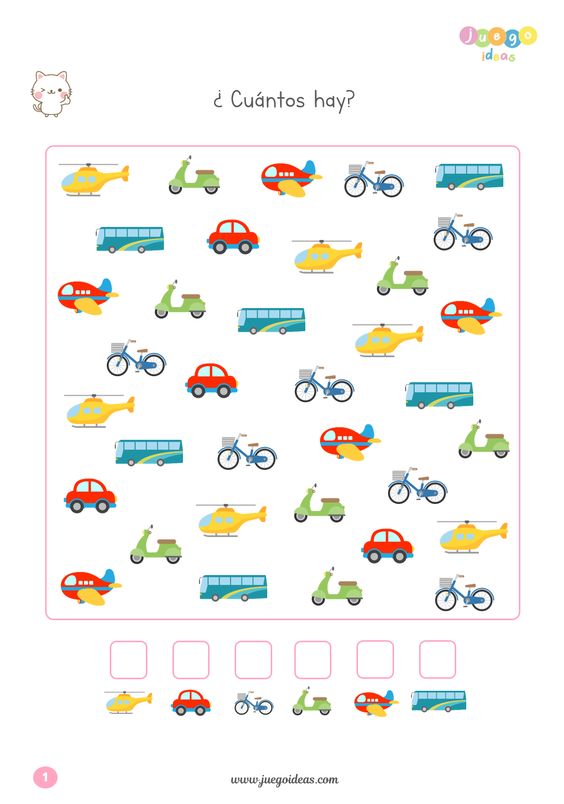 Opowiedz co widzisz na obrazkach. Które obrazki do siebie pasują i dlaczego?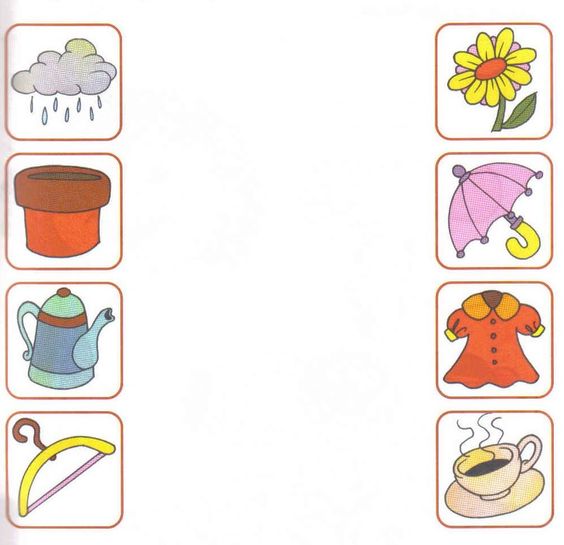 Pisząc pokonaj labirynt w taki sposób, by nie dotknąć linii.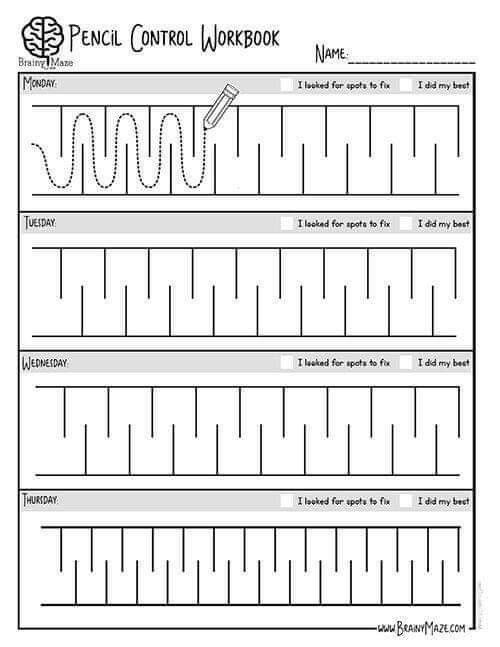 ODPOWIEDŹParasolka chroni przed deszczem.Kwiatek rośnie w doniczce.Z dzbanka można nalać kawy lub herbaty do filiżanki.Ubrania wieszamy na wieszaku.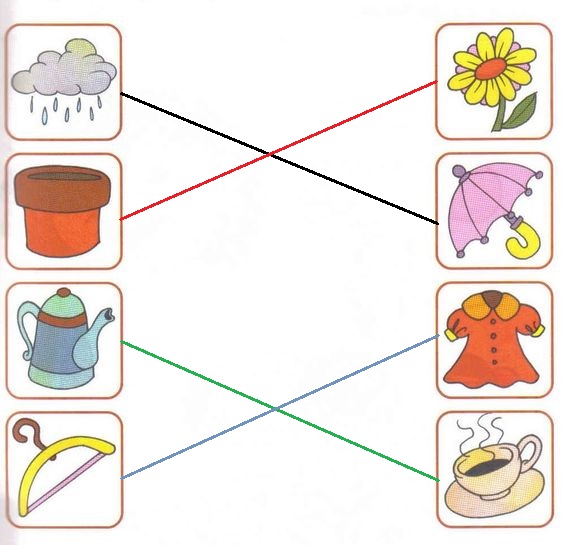 